Муниципальное автономное дошкольное образовательное учреждение «Терентьевский детский сад»Образовательный проект спортивно-физкультурной направленности «Будь готов!»Инструктор по Физической культуреГорчакова С. Н.С. Терентьевское, 2023 г.ОглавлениеВведение…………………………………………………………………………...3Теоретическая часть проекта………………………………………………….3Историческая справка ……………………………………………………..3Паспорт проекта……………………………………………………………5Актуальность проекта……………………………………………………...8Основная проблема проекта……………………………………………….9Принципы образования дошкольников в области физической культуры и принципы Всероссийского физкультурно-спортивного комплекса «Готов к труду и обороне»…………………………………….......................................10Нормативно – правовое регулирование реализации проекта………….10Практическая часть проекта………………………………………………….12Этапы реализации проекта ………………………………………………12Заключение………………………………………………………………………16Список литературыПриложенияМы строим будущее смело, Шагаем к цели, как спортсмены! С пути мы, верно, не сойдём – Здоровье нации вернем! России будущее – дети, Ценней всего для нас на свете. Чтоб фундамент прочный заложить – Традиции должны мы возродить.ВведениеВ соответствии с Указом Президента Российской Федерации в нашей стране вводится Всероссийский физкультурно-спортивный комплекс «Готов к труду и обороне» (ГТО) для решения проблемы продвижения ценностей здорового образа жизни и укрепления здоровья детей. Комплекс ГТО направлен на физическое развитие и укрепления здоровья подрастающего поколения, является основой системы физического воспитания и призван способствовать развитию массового физкультурного движения в стране. В.В. Путин предложил воссоздать систему ГТО в новом формате с современными нормативами. Обновленная расшифровка ГТО звучит как: «Горжусь тобой, Отечество!» Это название-призыв оказалось более личным, более теплым, в нем напрямую упоминается святое для русского человека слово «Отечество»Теоретическая часть проекта.Историческая справкаГТО - три буквы, значение которых знает любой житель нашей страны. Комплекс «Готов к труду и обороне» - это своего рода некий венец советской системы физического воспитания, ее программная и нормативная основа.Комплекс ГТО направлен на то, чтобы сформировать моральный и духовный облик советских людей, гармонично и всесторонне развить их физические и нравственные качества, укрепить здоровье и повысить творческую и трудовую активность.Вот перечень основных задач, которые решал комплекс ГТО:- использование физической культуры как важнейшего составного элемента советского образа жизни;- достижение высокого уровня физической подготовленности советского народа, обеспечивающей творческое долголетие, необходимое состояние здоровья, высокопроизводительный труд, готовность к защите Родины;- широкая и всесторонняя пропаганда физической культуры среди различных категорий населения;- воспитание у советских людей потребности в регулярных занятиях физическими упражнениями на протяжении всей жизни;- овладение основными положениями советской системы физического воспитания, знаниями и практическими навыками самостоятельных занятий физическими упражнениями, по гигиене и гражданской обороне;- массовое вовлечение населения в активную деятельность по участию в управлении самодеятельным физкультурным движением;- содействие развитию разнообразных форм занятий физическими упражнениями в режиме учебы, труда, отдыха;- организация рационального двигательного режима для всех возрастно-половых и социально-демографических групп населения;- развитие массового спорта, выявление и воспитание спортивных талантов.Физкультурой и спортом в царской России занимались одиночки. Не до спортивных рекордов и не до оздоровительной гимнастики было питерскому рабочему или тамбовскому крестьянину. С первых же дней Советской власти вопросы физического воспитания стали одной из самых актуальных задач: молодой республике Советов нужны были здоровые люди, Красной Армии требовались сильные, выносливые и умелые бойцы, физическая культура и спорт должны были стать мощным средством нравственного воспитания молодежи, выражая мнение Центрального Комитета ВЛКСМ, предложила ввести нормативы, которые смогли бы проверить готовность трудящихся Страны Советов к труду и обороне. Каждый, кто сдаст эти нормативы, получает право носить почетную награду - значок с надписью: «Готов к труду и обороне». Всесоюзный совет физической культуры при Центральном Исполнительном Комитете СССР 11марта 1931 года утвердил комплекс «Готов к труду и обороне СССР».Ответственные работники партийных и комсомольских организаций, председатели и члены президиумов райисполкомов, передовики труда были во главе сдающих нормативы ГТО. Фотографии сдавших нормативы ГТО вывешивались на доске Почета вместе с фотографиями передовиков производства. Сдаче норм большое внимание уделяли газеты, журналы, радиовещание. «Сдача норм становится делом не только физкультурников: массовая учеба, подготовка к сдаче норм становится делом всех трудящихся.«Физкультурным орденом» назвал значок ГТО маршал К.Е. Ворошилов. Значок этот был изготовлен в 1931 году, после того как журнал «Физкультура и спорт» объявил конкурс, победителем которого вышел пятнадцатилетний школьник Г. Тактаров.В окончательной доработке эскиза школьнику помог известный художник М. Ягужинский, и значок - серебряный кружок на маленькой цепочке с цифрой I - получил полное одобрение.По мере того как комплекс ГТО все больше и больше становился общенародным делом, вносились коррективы и поправки в этот комплекс. Уже в 1932 году появилась вторая, более сложная, ступень ГТО. В 1934 году для подростков 13-14 и 15-16 лет были введены нормативы на значок «БГТО» - «Будь готов к труду и обороне». Сдача этих нормативов стала начальной ступенью всестороннего физического развития.Жизнь не стоит на месте. Менялись условия жизни наших людей, и закономерно встал вопрос об изменении нормативов ГТО, утвержденных в 1939году. В разработке и обсуждении нового комплекса приняли участие ученые, тренеры, преподаватели физкультуры, ветераны-значкисты первого комплекса ГТО, работники спортивных организаций. Ценные предложения внесли Министерство просвещения СССР, Министерство среднего и высшего образования, Министерство обороны СССР, Министерство здравоохранения СССР, Центральный комитет ДОСААФ и многие другие организации. 17 января 1972 года было принято постановление ЦК КПСС и Совета Министров СССР «О введении нового Всесоюзного физкультурного комплекса „Готов к труду и обороне СССР" (ГТО)», который начал действовать 1 марта 1972 г. «Новый комплекс ГТО - говорилось в постановлении, - являющийся программной и нормативной основой советской системы физического воспитания, призван сыграть важную роль в подготовке всесторонне развитых и физически совершенных людей, активных строителей коммунистического общества, стойких защитников Родины».Десятки миллионов людей сдали нормативы нового комплекса. Комплекс значительно раздвинул возрастные рамки, охватив как самых младших, так и самых старших. Как сказал академик АМН А. Покровский, новый комплекс ГТО в сочетании с принципами рационального питания, гигиены труда и отдыха является мощным фактором, способствующим сохранению более молодого биологического возраста для каждого человека. «Неверно, что спорт - прерогатива молодежи и студентов, - писал он - Я смею утверждать, что надобность в занятиях физической культурой и спортом возрастает вместе с возрастом. Физическая культура и спорт для молодежи - это одновременно источник силы, здоровья и развлечения. Для лиц же старшего возраста это абсолютная необходимость, это источник работоспособности, здоровья и продления активной деятельности. Однако успех, может быть, достигнут только при включении физкультуры, и в частности элементов комплекса ГТО, в общую систему гигиенического режима жизни человека».Паспорт проектаАктуальность проектаПрезидент Российской Федерации Владимир Владимирович Путин предложил возродить существовавшую в СССР программу физической подготовки детей и взрослых ГТО.В СССР в общеобразовательных учреждениях, профессиональных и спортивных организациях существовала программа физкультурной подготовки под названием «Готов к труду и обороне», или ГТО.Министерство спорта России подписало приказ № 575 от 08 июля 2014г. о государственных требованиях к уровню физической подготовленности населения при выполнении нормативов Всероссийского физкультурно-спортивного комплекса «Готов к труду и обороне» (ГТО).Возрождение комплекса ГТО в образовательных организациях, сегодня является актуальным и принципиальным. Целью вводимого комплекса является дальнейшее повышение уровня физического воспитания и готовности детей к труду и обороне. Именно так закладывался ранее, и будет закладываться сейчас фундамент для будущих достижений страны в спорте и обороне. Будучи уникальной программой физкультурной подготовки, комплекс ГТО должен стать основополагающим в единой системе патриотического воспитания подрастающего поколения.Проект призван решить ряд проблем1. Отсутствие знаний и представлений о ВФСК «ГТО у детей старшего дошкольного возраста (метод опроса: интервью);2.Низкая спортивная активность, малоподвижный образ жизни детей и их семей, отсутствие понимания культуры спорта (интерпретация данных анкетирования на сайте МБДОУ № 2 «Дюймовочка»);3.Недостаточная внутренняя мотивация всех участников образовательного процесса (детей, родителей (законных представителей) и сотрудников ДОУ) к выполнению нормативов Всероссийского физкультурно-спортивного комплекса «Готов к труду и обороне» (ГТО) (интерпретация данных анкетирования «Развитие физической культуры и спорта  и внедрение комплекса ГТО», (приложение 3).1.4. Основная идея проектаОдним из основных направлений деятельности МАДОУ «Терентьевский детский сад» - является укрепление и сохранение физического и психического здоровья дошкольников.  Целью этого направления является разработка и реализация комплексного подхода к здоровьесбережению детей, родителей (законных представителей), педагогов детского сада, как успешного фактора сохранения и укрепления здоровья всех участников образовательного процесса. Поэтому внедрение комплекса ГТО в детском саду решит многие проблемы в физическом и психическом развитии ребенка-дошкольника. Главное, что мы должны сделать сейчас как педагоги дошкольной организации - это активно внедрять ГТО в нашу жизнь среди детей и родителей (законных представителей).Интеграция ВФСК ГТО в систему дошкольного образования связана с выделением в комплексе 1-й ступени (от 6 до 8 лет): воспитанники подготовительных групп (дети 6 лет) уже могут сдавать нормативы ВФСК ГТО (приложение 1). У воспитанников дошкольных образовательных организаций необходимо не только развивать физические способности, но и формировать представление о ВФСК ГТО.Именно такой подход к организации физического воспитания позволит максимально вовлекать и мотивировать детей и родителей в регулярные систематические занятия физической культурой с учетом их индивидуальных психологических и физических особенностей, национальных, исторических и культурных традиций так, чтобы предлагаемые формы занятий физической культурой не только позволили выполнить нормы Комплекса «Готов к труду и обороне», но и способствовали их личностному развитию, повышали уровень патриотического самосознания.Таким образом, комплекс ГТО способствует не только физическому развитию дошкольников, повышению индекса здоровья, но и является центром системы спортивно - патриотического воспитания. Путем вовлечения в спортивную деятельность у детей формируется опыт патриотического поведения, что в свою очередь способствует формированию ценностных ориентаций в контексте почётного гражданского достижения.Цели и задачи комплекса ГТО и требования ФГОС ДО звучат в унисон: совершенствование физкультурно-оздоровительной работы в новом современном формате с учетом приоритетов  государственной политики в сфере развития физической культуры и спорта в рамках внедрения Всероссийского физкультурно-спортивного комплекса «ГТО».Новизна проекта заключается в следующем:          Сформированная  в ДОУ система физкультурно-оздоровительной работы, взаимодействие с родителями и социумом в данном направлении позволит  сформировать у дошкольников и их родителей (законных представителей, а также и сотрудников ДОУ  интерес к занятиям физической культурой и спортом, осознанное отношение к сохранению и укреплению своего здоровья, ведению здорового образа жизни и готовность к сдаче норм ГТО.          Создание в дошкольной организации системы по подготовке к проведению испытаний (тестов) Всероссийского физкультурно-спортивного комплекса ГТО. Совместная деятельность дошкольной организации и семьи с целью приобщения ребенка к здоровому образу жизни и обогащению его социального опыта.1.5. Принципы образования дошкольников в области физической культуры и принципы Всероссийского физкультурно-спортивного комплекса «Готов к труду и обороне»Принцип всестороннего развития личности — обеспечивать согласованное, соразмерное развитие всех физических качеств, разностороннее формирование двигательных навыков и овладение детьми специальными знаниями.Принцип единства с семьей – соблюдение единых требований дошкольной организации и семьи в вопросах воспитания, оздоровления, распорядка дня, двигательной активности, гигиенических процедур, формирования культурно-гигиенических навыков, развития движений детей.Принцип региональный специфики образования предполагает физическое воспитание детей с учетом климато - географических условий и культурных традиций региона, а также этнических особенностей как одного из факторов духовного и их физического развития.Принцип оздоровительной направленности — обеспечить рациональный общий и двигательный режим в дошкольной организации, создать оптимальные условия для игр и занятий детей.Принцип социализации ребенка — дошкольник постоянно вовлечен в групповую двигательную деятельность, способствующую обогащению эмоционально-волевой сферы и формированию межличностных отношений и организационных умений.Принцип доступности — соответствие уровню социального, психического и физического развития ребенка с его возможностями и способностями.1.6. Нормативно – правовое регулирование реализации проектаНормативно-правовая база проекта выстраивается на основе законодательных, программных документов федерального, регионального и муниципального уровней. К наиболее значимым документам, определяющим условия и механизмы внедрения модели воспитательной компоненты на федеральном уровне, относятся:1.Конституция Российской Федерации (принята всенародным голосованием 12.12.1993) (с учетом поправок, внесенных Законами РФ о поправках к Конституции РФ от 30.12.2008 N 6-ФКЗ, от 30.12.2008 N 7-ФКЗ);2.Указ Президента Российской Федерации от 24 марта 2014 г. № 172 «О Всероссийском физкультурно-спортивном комплексе «Готов к труду и обороне» (ГТО)»;3.Проект Постановления Правительства Российской Федерации от 2014 г. «Об утверждении Положения о Всероссийском физкультурно-спортивном комплексе «Готов к труду и обороне» (ГТО)»;4.Государственная программа Российской Федерации «Развитие образования» на 2013-2020 гг., утвержденная распоряжением Правительства Российской Федерации от 22 ноября 2012 г. № 2148;5.Государственные требования к уровню физической подготовленности населения при выполнении нормативов Всероссийского физкультурно-спортивного комплекса «Готов к труду и обороне» (ГТО);6.Федеральный государственный образовательный стандарт дошкольного образования» Приказ Минобрнауки России от 17.10.2013 N 1155;
7.Устав МАДОУ «Терентьевский детский сад».Педагогическая идея: проект разработан с учётом возрастных и индивидуальных особенностей детей старшего дошкольного возраста дошкольников; Одним из главных условий достижения поставленных результатов проекта послужит обеспечение преемственности в осуществлении программы ГТО между МБДОУ № 2 «Дюймовочка» и социум: ЦТ ГТО Прокопьевский район;Муниципальное бюджетное общеобразовательное учреждение «Терентьевская СОШ»; Управление образования администрации Прокопьевского МО– участие в «Дошкольной лиге Кузбасса»Практическая часть проекта. 2.1. Этапы реализации проекта.Руководитель и ответственный за организацию мероприятий в рамках проекта – инструктор по физической культуре Горчакова С.Н.Список литературыМатериалы официального сайта ВФСК «ГТО»Указ Президента РФ от 24.03.2014 г. № 172 о Всероссийском физкультурно-спортивном комплексе «Готов к труду и обороне» (ГТО)Положение о Всероссийском физкультурно-спортивном комплексе «Готов к труду и обороне» (ГТО) от 11.06.2014 г. № 540Веракса Н. Е., Веракса А. Н. Проектная деятельность дошкольников. Пособие для педагогов дошкольных учреждений. – М.: МОЗАИКА-СИНТЕЗ, 2008Картушина М. Ю. Быть здоровыми хотим: оздоровительные и познавательные занятия для детей подготовительной группы. – М.:АРКТИ, 2004Пензулаева Л.И. – Оздоровительная гимнастика для детей 3-7 лет. Комплексы оздоровительной гимнастики. – М.: МОЗАИКА – СИНТЕЗ, 2010. – 128 с. Приложение 1Утверждены приказом Минспорта России от «08» июля 2014 г. № 575Государственные требования к уровню физической подготовленности населения при выполнении нормативов Всероссийского физкультурно-спортивного  комплекса «Готов к труду и обороне» (ГТО)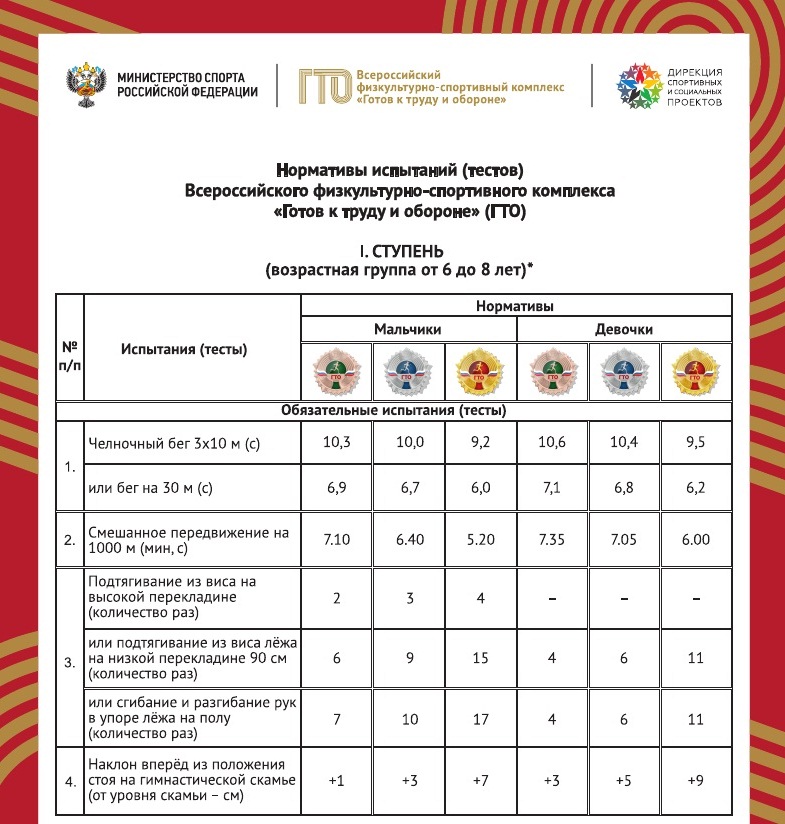 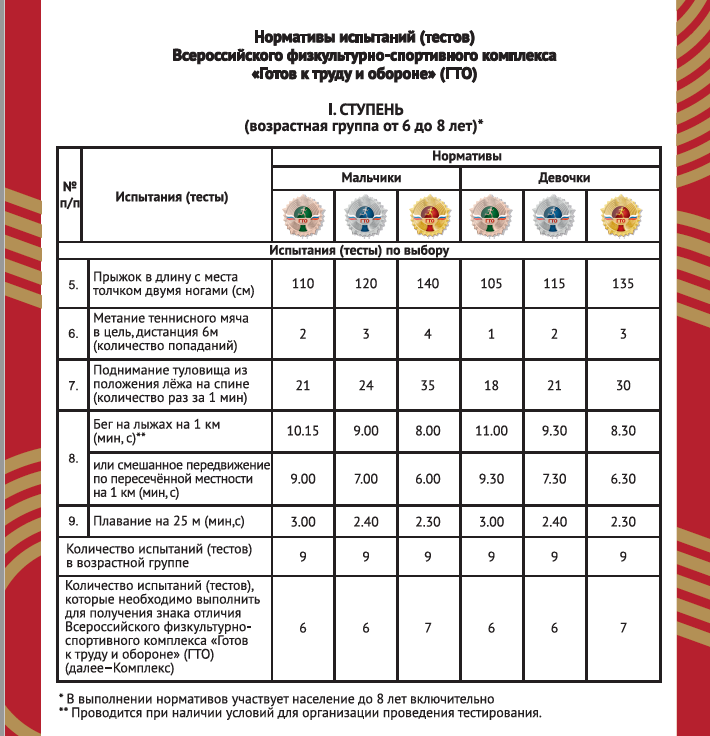 Приложение 3Анкета (опрос для родителей)«Развитие физической культуры и спорта и внедрение комплекса ГТО»        Здравствуйте, потратьте, пожалуйста, несколько минут своего времени на заполнение следующей анкеты.1. Посещаете ли Вы и сколько раз в неделю спортивные или физкультурно-оздоровительные секции?- ежедневно- от случая к случаю- 3-4 раза в неделю- не посещаю2. Занимаетесь ли Вы самостоятельно физкультурой и спортом со своими детьми, друзьями?- занимаюсь (с кем)- нет, не занимаюсь3. Какое из перечисленных ниже суждений больше всего соответствует Вашему отношению к занятиям физической культурой и спортом?- посещая эти занятия, хотелось добиться, прежде всего,улучшения своих спортивных показателей- к таким занятиям отношусь, как к полезному и нужному делу(для улучшения здоровья, самочувствия, работоспособности и т.д.)- занимаюсь физкультурой и спортом скорее по необходимости (для получения оценки или зачета, по настоянию врача и т.п.)- затрудняюсь ответить4. Ради какой цели Вы посещаете или стали бы посещать секции по физической культуре и спорту? (Укажите 2-3 главные для Вас цели)- поддержать здоровье- улучшить здоровье- сохранить, улучшить телосложение- развить силу, ловкость и другие физические качества- улучшить настроение, самочувствие- встречаться, общаться с друзьями и знакомыми- испытать свои силы, проверить себя- снять усталость, поддержать работоспособность- улучшить осанку, походку, культуру движений- уметь постоять за себя; достигнуть высоких спортивных показателей- занятия не посещаю и пока не думаю посещать- другое (напишите)5. Удовлетворены ли Вы своей физической подготовленностью?- да- нет- трудно сказать6. На Ваш взгляд, Вы в достаточной мере занимаетесь физкультурой и спортом в настоящее время?- да, в достаточной мере- нет, но хотелось бы приступить к регулярным занятиям и тренировкам- нет, но пока нет желания приступать к регулярным занятиям или тренировкам- затрудняюсь ответить7. Скажите, что Вас сдерживает от активных занятий физической культурой и спортом?- ничто не сдерживает, я активно занимаюсь- большая общая нагрузка- отсутствие свободного времени- считаю, что эти занятия мне пока просто не нужны8. Как Вы оцениваете свое здоровье?- я совершенно здоров (а)- здоровье удовлетворительное- неважное здоровье- затрудняюсь ответить9. По Вашему мнению, что необходимо делать, чтобы соблюдать здоровый образ жизни?- заниматься физической культурой, спортом, туризмом- не курить или избавиться от курения, не употреблять спиртного и избавиться от вредных привычек- соблюдать режим питания, не переедать и не голодать- достаточно спать- уметь активно отдыхать- соблюдать режим дня (все делать примерно в одно и то же время)- затрудняюсь ответить10. Если говорить в целом, поддерживается ли в Вашей семье здоровый образ жизни?- в основном да- скорее да- скорее нет11. Ваше отношение к комплексу ГТО и выполнению его нормативов?- положительное- скорее положительное- нейтральное- скорее отрицательное- отрицательное- не знаю, что такое комплекс ГТО12. Планируете ли Вы выполнить нормативы комплекса ГТО?- да- нет- затрудняюсь ответитьПРИНЯТО:на заседании Педагогического СоветаМАДОУ «Терентьевский детский сад»  Протокол №___от «___»___________ 2023 г.                                                                                                                                                                                                                      УТВЕРЖДАЮ:                                                                     Заведующий МАДОУ       «Терентьевский детский сад»                                                       ______________ О. Н. Семенова      Приказ № __                                                                от  «___» ________2023 г.Наименование проекта«Будь готов!»Разработчик проектаГорчакова Светлана Николаевна, инструктор по физической культуреМесто реализации проектаМуниципальное автономное дошкольное образовательное учреждение «Терентьевский детский сад»   Сроки реализации проектаСентябрь 2023- май 2024 г.Цели и задачи проектаОсновная цель: повышение эффективности использования возможностей физической культуры и спорта в укреплении и оздоровлении воспитанников, сотрудников, родителей (законных представителей) через внедрение ВФСК «ГТО» (нормативы первой ступени ГТО) в МАДОУ «Терентьевский детский сад».Основные задачи:Обеспечить условия для внедрения Всероссийского физкультурно-спортивного комплекса ГТО в ДОУ через включения в проектную деятельность всех участников образовательного процесса;Развивать и совершенствовать физические качества и способности, двигательные навыки в совместной деятельности детей и взрослых в ходе реализации проекта;Создать единое воспитательно-образовательное пространство на основе доверительных партнерских отношений «детский сад – семья - социум» для развития мотивации у детей старшего дошкольного возраста к занятиям физической культурой и спортом.Привлечь детей старшего дошкольного возраста с основной группой здоровья к выполнению ВФСК «ГТО» и получению знаков отличия ГТО. Сроки и этапы реализации проектаТип проекта: долгосрочный, открытый, коллективный.Срок реализации: 1 год. Этапы реализации:Подготовительный (сентябрь 2023г.  – октябрь 2023г.);Практико-ориентированный (ноябрь 2023 г. – март 2024 г.);Заключительный (апрель- I пол. мая 2024г.)Рефлексивный  (II пол. мая 2024г.)Участники проектаАдминистрация ДОУ, инструктор по физической культуре, дети старшего дошкольного возраста, воспитатели групп, родители (законные представители).Социальные партнерыЦТ ГТО Прокопьевский район Муниципальное бюджетное общеобразовательное учреждение «Терентьевская СОШ»Ожидаемые результаты реализации проекта Сформированные представления у детей старшего дошкольного возраста о комплексе ГТО, как о мероприятии, направленном на укреплении здоровья с помощью систематической физической подготовки;Повысился интерес к занятиям физической культурой и спортом у воспитанников, их родителей (законных представителей) и сотрудников ДОУ  (опрос, анкетирование:  количественный анализ посещения спортивных залов, бассейна, спортивных секций и т.д.);Создано единое воспитательно-образовательное пространство на основе доверительных партнерских отношений «детский сад – семья - социум». (взаимодействие между сотрудниками ДОУ, воспитанниками и родителями (законными представителями)) в стремлении к укреплению и сохранению своего собственного   здоровья посредством физической культуры(совместное участие в реализации проекта);Участие детей старшего дошкольного возраста с основной группой здоровья, а также сотрудников ДОУ и родителей (законных представителей) к выполнению ВФСК «ГТО» и получения знаков отличия (наибольшее количество детей, выполнивших нормы ГТО и получившие знаки отличия ГТО); Создана методическая копилка в ДОУ по подготовки детей старшего дошкольного возраста к выполнению норм ГТО. Критерии и показатели результативности реализации проекта- 100 % - детей старшего дошкольного возраста, их родителей (законных представителей) и сотрудников ДОУ имеют представления о ВФСК «ГТО»;- 100% реализовано запланированных мероприятий проекта;- 80% детей выполнили нормы ГТО и 75% получили знаки отличия ГТО;- 70 % родителей (законных представителей) и сотрудников ДОУ приняли активное участие в реализации проекта и 50 % из числа желающих приняли участие в выполнении норм ГТОэИнтеграция образовательных областей«Физическое развитие», «Познавательное развитие», «Речевое развитие», «Художественно-эстетическое развитие», «Социально-коммуникативное развитие».  Открытость Размещение информации о мероприятиях на сайте МАДОУ «Терентьевский детский сад»№МероприятияМероприятияДата и место проведенияУчастникиОжидаемые результаты подготовительный (сентябрь 2023 г.- октябрь2023 г.) подготовительный (сентябрь 2023 г.- октябрь2023 г.) подготовительный (сентябрь 2023 г.- октябрь2023 г.) подготовительный (сентябрь 2023 г.- октябрь2023 г.) подготовительный (сентябрь 2023 г.- октябрь2023 г.) подготовительный (сентябрь 2023 г.- октябрь2023 г.)1Изучение нормативных документовИзучение нормативных документовсентябрь 2023 г.МАДОУ «Терентьевский детский сад»инструктор по физической культуре Горчакова С. Н.Анализ подходов и законодательной базы в вопросах физического развития дошкольников.2Анкетирование «Что такое ГТО???»  Анкетирование «Что такое ГТО???»  Сентябрь 2023г.МАДОУ «Терентьевский детский сад» Воспитанники старшей и подготовительной группыМониторинг знаний и представлений детей.3Организация сдачи норм ГТО воспитанниками, родителями и сотрудниками ДОУОрганизация сдачи норм ГТО воспитанниками, родителями и сотрудниками ДОУСентябрь 2023г.МАДОУ «Терентьевский детский сад» Воспитанники подготовительной группы, родители (законные представители), сотрудники ДОУПовышение интереса семей воспитанников к систематическим занятиям физической культурой и спортом.4.Составление паспорта проекта и плана реализацииСоставление паспорта проекта и плана реализацииОктябрь 2023г.МАДОУ «Терентьевский детский сад» инструктор по физической культуре Горчакова С.Н. Определение   видов деятельности для достижения результатов в процессе проектной деятельности, Утверждение проекта у руководителя. практико-ориентированный ноябрь 2023 г. – март 2024 г. практико-ориентированный ноябрь 2023 г. – март 2024 г. практико-ориентированный ноябрь 2023 г. – март 2024 г. практико-ориентированный ноябрь 2023 г. – март 2024 г. практико-ориентированный ноябрь 2023 г. – март 2024 г. практико-ориентированный ноябрь 2023 г. – март 2024 г.55Беседа с детьми (с мультимедийной презентацие) «Что такое ГТО?» «Участники ГТО»Ноябрь 2023г.МАДОУ «Терентьевский детский сад» Воспитанники старшей и подготовительной группы, воспитателиФормирование знаний у детей о   ВФСК «ГТО66Мониторинг физической подготовки воспитанников, анализ полученных данных.  Ноябрь 2023г.МАДОУ «Терентьевский детский сад»Воспитанники старшей и подготовительной группы.Наличие данных о физической подготовке каждого воспитанника77Спортивные соревнования «Веселые старты»Ноябрь 2023г.МАДОУ «Терентьевский детский сад»Воспитанники старшей и подготовительной группы, родители (законные представители), воспитателиИнтерес к занятиям физической культурой и спортом у детей и взрослых, стремление к победе.88Конкурс рисунков «Символика ГТО»Ноябрь 2023г.МАДОУ «Терентьевский детский сад»  Воспитанники старшей и подготовительной группы, родители (законные представители), педагоги ДОУ.Проявленный интерес воспитанников и родителей (законных представителей) к комплексу ГТО. Разработка символики ГТО. 99 Спартакиада с детьми и родителями     С элементами упражнений на развитие физических качеств способствующих подготовке к выполнению норм ГТОДекабрь 2023г.МАДОУ «Терентьевский детский сад»  Родители (законные представители), воспитатели ДОУПовышение интереса родителей воспитанников образовательных организаций к систематическим занятиям физической культурой и спортом и спортивной активности.1010Экскурсия «Футбол-это здорово!»Май  2024 г. Школьный стадион Воспитанники старшей и подготовительной группы, родители (законные представители)Проявленный интерес воспитанников и родителей (законных представителей) занятием данным видом спорта, посещением секции.1111Неделя здоровья «Здоровым быть здорово».апрель 2024 г.МАДОУ «Терентьевский детский сад»  Воспитанники старшей и подготовительной группы, педагоги ДОУВовлечение родителей и воспитанников, сотрудников в спортивную жизнь ДОУ1212Игровая программа «Нам со спортом по пути, ГТО ждет впереди!»апрель 2024 г. МАДОУ «Терентьевский детский сад»   Воспитанники подготовительной группы и ученики 1 классазнания детей о разных видах спорта и представления о комплексе ГТО.1414Игры-эстафеты на свежем воздухе «Быстрые, меткие, ловкие»Май 2024 г. МАДОУ «Терентьевский детский сад»       Воспитанники старших групп, воспитатели ДОУ.  Повышение интереса воспитанников к систематическим занятиям физической культурой и спортом.1515Наглядная информация «Роль семьи в физическом воспитании ребёнка»Май 2024 г. МАДОУ «Терентьевский детский сад»       Родители (законные представители)  ДОУ.Повышения педагогической компетентности родителей в вопросах семейного воспитания.1616Промежуточный мониторинг физической подготовки воспитанников, анализ полученных данных Январь 2024 г. МАДОУ «Терентьевский детский сад»       Воспитанники  подготовительной группыНаличие данных о физической подготовке каждого воспитанника1717Спортивное мероприятие «На старт-педагоги!» Май 2024 г. МАДОУ «Терентьевский детский сад»       Сотрудники МАДОУ «Терентьевский детский сад»       Вовлечение сотрудников в спортивную жизнь ДОУзаключительный этап (апрель 2024г. – I половина мая 2024г.)заключительный этап (апрель 2024г. – I половина мая 2024г.)заключительный этап (апрель 2024г. – I половина мая 2024г.)заключительный этап (апрель 2024г. – I половина мая 2024г.)заключительный этап (апрель 2024г. – I половина мая 2024г.)заключительный этап (апрель 2024г. – I половина мая 2024г.)1919Сдача ВФСК ГТО по выполнению видов испытаний, нормативов, требований к оценке уровня развития ребенка в области физической культуры.Апрель 2024 г. МАДОУ «Терентьевский детский сад»        Воспитанники подготовительной группы, родители (законные представители), сотрудники  ДОУ.Наличие данных о готовностей воспитанников к сдаче норм ГТОV рефлексивный ( II половина мая 2024 г.)V рефлексивный ( II половина мая 2024 г.)V рефлексивный ( II половина мая 2024 г.)V рефлексивный ( II половина мая 2024 г.)V рефлексивный ( II половина мая 2024 г.)V рефлексивный ( II половина мая 2024 г.)2121Фотосессия и интервью «Мы занимаемся спортом»Май 2024 г. МАДОУ «Терентьевский детский сад»       Воспитанники старшей и подготовительной группы, воспитателиПропаганда ЗОЖ среди воспитанников и педагогов, родителей (законные представители)2222Анкетирование «Развитие физической культуры и спорта  и внедрение комплекса ГТО»Май 2024 г. МАДОУ «Терентьевский детский сад»        Родители (законные представители), педагоги ДОУВыявления уровня знаний о комплексе ГТО, как о мероприятии, направленном на укреплении здоровья с помощью систематической физической подготовки и их отношение к необходимости внедрения его